К О Л Л Е К Т И В Н Ы Й   Д О Г О В О РМуниципальное общеобразовательное учреждение «Иркутского районного муниципального образования «Егоровская начальная школа – детский сад»(полное наименование общеобразовательной организации)на_2021-2024_год(ы)Коллективный договор прошел уведомительную регистрациюв Иркутской районной организации Общероссийского профсоюза образования               Регистрационный №__38-21_ от «__27_»___12_________2021г.Председатель организации  __________________Н.А.Иванова.    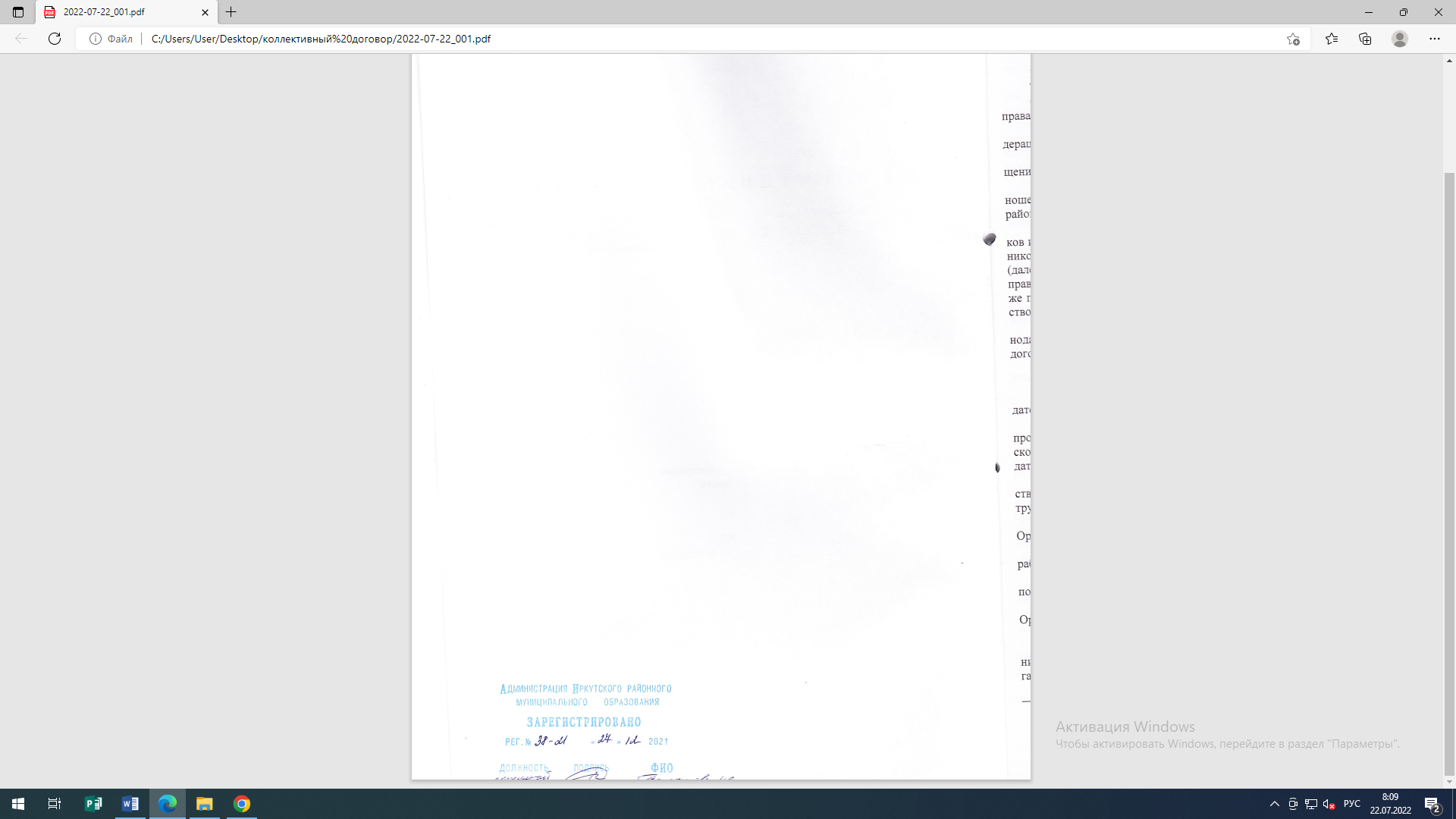  ОБЩИЕ ПОЛОЖЕНИЯ1.1. Настоящий коллективный договор заключен между работодателем и работниками в лице их представителей и является правовым актом, регулирующим социально-трудовые отношения в Муниципальном общеобразовательном учреждении Иркутского районного муниципального образования «Егоровская начальная школа – детский сад»________________________                    (указать полное наименование общеобразовательной организации)1.2. Основой для заключения коллективного договора являются:Трудовой кодекс Российской Федерации;Федеральный закон от 12 января 1996 года № 10-ФЗ «О профессиональных союзах, их правах и гарантиях деятельности»;Федеральный закон от 29 декабря 2012 года № 273-ФЗ «Об образовании в Российской Федерации»; Отраслевое соглашение по организациям, находящимся в ведении Министерства просвещения Российской Федерации, на 2021-2023 годы.  Территориальное трехстороннее соглашение по регулированию социально-трудовых отношений в муниципальных образовательных организациях, находящихся в ведении Иркутского районного муниципального образования на 2019-2022 годы. Коллективный договор заключен с целью определения взаимных обязательств работников и работодателя по защите социально-трудовых прав и профессиональных интересов работников муниципального общеобразовательного учреждения МОУ ИРМО «Егоровская НШДС» (далее по тексту – Организация) и установлению дополнительных социально-экономических, правовых и профессиональных гарантий, мер поддержки и преимуществ для работников, а также по созданию более благоприятных условий труда по сравнению с трудовым законодательством, иными нормативными правовыми актами и соглашениями.Настоящим коллективным договором также воспроизводятся основные положения законодательства о труде во избежание разночтения при применении их в практике коллективно-договорного регулирования.1.3. Сторонами коллективного договора являются:работодатель, действующий на основании Устава Организации, в лице её руководителя:  _директора МОУ ИРМО «Егоровская НШДС» Кукина Ирина Павловна (далее – Работодатель).работники Организации, представителем которых является выборный орган первичной профсоюзной организации Профессионального союза народного образования и науки Российской Федерации (далее - выборный орган первичной профсоюзной организации) в лице председателя Муравьева Ольга Александровна_.1.4. Работодатель признает выборный орган первичной профсоюзной организации единственным представителем работников в коллективно-договорном регулировании социально-трудовых отношений.1.5. Действие настоящего коллективного договора распространяется на всех работников Организации, в том числе заключивших трудовой договор о работе по совместительству.1.6. Работодатель обязан ознакомить под роспись с текстом коллективного договора всех работников Организации в течение __3_ дней после его подписания.Выборный орган первичной профсоюзной организации обязуется разъяснять работникам положения коллективного договора, содействовать его реализации.1.7. Коллективный договор сохраняет свое действие в случае изменения наименования Организации, реорганизации в форме преобразования, а также расторжения трудового договора с руководителем организации. 1.8. При реорганизации (слиянии, присоединении, разделении, выделении, преобразовании) Организации коллективный договор сохраняет свое действие в течение всего срока реорганизации.   1.9. При смене формы собственности Организации коллективный договор сохраняет свое действие в течение трех месяцев со дня перехода прав собственности. Любая из сторон имеет право направить другой стороне предложение о заключении нового коллективного договора или о продлении действующего на срок не более трех лет, либо о внесении изменений и дополнений осуществляется в порядке аналогичном его заключению. 1.10. При ликвидации Организации коллективный договор сохраняет свое действие в течение всего срока проведения ликвидации. 1.11. По инициативе любой из сторон в него могут вноситься изменения и дополнения, для чего назначаются коллективные переговоры. Изменения и дополнения в коллективный договор в течение срока его действия производятся по взаимному согласию Сторон в порядке, установленном законодательством Российской Федерации для его заключения. Вносимые изменения и дополнения в текст коллективного договора не могут ухудшать положения работников по сравнению с законодательством Российской Федерации и положениями прежнего коллективного договора.1.12. Контроль за ходом выполнения коллективного договора осуществляется сторонами в лице их представителей, соответствующими органами по труду.1.13. Стороны коллективного договора обязуются проводить обсуждение итогов выполнения коллективного договора на общем собрании работников не реже одного раза в год.  1.14. Локальные нормативные акты организации, содержащие нормы трудового права, являющиеся приложением к коллективному договору, являются неотъемлемой частью коллективного договора и принимаются с учетом мнения с выборным органом первичной профсоюзной организации. 1.15. Работодатель обязуется обеспечивать гласность содержания и выполнения условий коллективного договора, размещает коллективный договор на сайте Организации в сети Интернет.  1.16. В течение срока действия коллективного договора ни одна из сторон не вправе прекратить в одностороннем порядке выполнение принятых на себя обязательств. 1.17. Настоящий коллективный договор вступает в силу с момента его подписания сторонами и действует в течение трех лет, (с  28.11.2021 по  27.11.2024) включительно. II. ГАРАНТИИ ПРИ ЗАКЛЮЧЕНИИ, изменени и РАСТОРЖЕНИИ                ТРУДОВОГО ДОГОВОРА          2. Стороны договорились:2.1.  Работодатель не вправе требовать от работника выполнения работы, не обусловленной трудовым договором, условия трудового договора не могут ухудшать положение работника по сравнению с действующим трудовым законодательством.2.2. Работодатель обязан при приеме на работу (до подписания трудового договора) ознакомить работников под роспись с настоящим коллективным договором, Уставом организации, правилами внутреннего трудового распорядка и иными локальными нормативными актами, непосредственно связанными с трудовой деятельностью, а также знакомить работников под роспись с принимаемыми впоследствии локальными нормативными актами, непосредственно связанными с их трудовой деятельностью.2.3. Трудовой договор заключается с работником в письменной форме в двух экземплярах, каждый из которых подписывается работодателем и работником, один экземпляр под роспись передается работнику в день заключения. Трудовой договор является основанием для издания приказа о приеме на работу. Не допускается заключение гражданско-правового договора по должностям, занимаемым работниками в соответствии со штатным расписанием. 2.4. При приеме на работу педагогических работников, имеющих первую или высшую квалификационную категорию, а также ранее успешно прошедших аттестацию на соответствие занимаемой должности, после которой прошло не более 3 лет, испытание не устанавливается.2.5. Трудовой договор содержит обязательные условия, предусмотренные статьей 57 Трудового кодекса Российской Федерации, в том числе объем учебной нагрузки, режим рабочего времени и времени отдыха, льготы и компенсации. Условия трудового договора могут быть изменены только по соглашению сторон в письменной форме. 2.6. Трудовой договор заключается на неопределенный срок для выполнения трудовой функции в соответствии с должностной инструкцией. Заключение срочного трудового договора с работником возможно только в случаях, предусмотренных статьей 59 Трудового кодекса Российской Федерации, и если трудовые отношения не могут быть установлены на неопределенный срок с учетом характера предстоящей работы или условий ее выполнения. 2.7. Изменения условий трудового договора оформляются путем заключения дополнительных соглашений к трудовому договору, являющихся неотъемлемой частью заключенного трудового договора. 2.8. Изменение определенных сторонами условий трудового договора, в том числе перевод на другую работу, производится только по письменному соглашению сторон трудового договора, за исключением случаев, предусмотренных частями второй и третьей статьи 72.2 Трудового кодекса Российской Федерации. Временный перевод педагогического работника на другую работу в случаях, предусмотренных частью 3 статьи 72.2 Трудового кодекса Российской Федерации, возможен только при наличии письменного согласия работника.2.9. В случае эпидемии или эпизоотии и в любых исключительных случаях, ставящих под угрозу жизнь или нормальные жизненные условия всего населения или его части, работник может быть временно переведен по инициативе работодателя на дистанционную работу на период наличия указанных обстоятельств (случаев). Работодатель с учетом мнения выборного органа первичной профсоюзной организации принимает локальный нормативный акт о временном переводе работников на дистанционную работу, содержащий: указание на обстоятельство (случай), послужившее основанием для принятия работодателем решения о временном переводе работников на дистанционную работу; список работников, временно переводимых на дистанционную работу;  срок, на который работники временно переводятся на дистанционную работу (но не более чем на период наличия обстоятельства (случая), послужившего основанием для принятия работодателем такого решения; порядок обеспечения работников за счет средств работодателя необходимыми для выполнения ими трудовой функции оборудованием, программно-техническими средствами, средствами защиты информации и иными средствами, порядок выплаты дистанционным работникам компенсации за использование принадлежащего им или арендованного ими оборудования, программно-технических средств, средств защиты информации и иных средств и возмещения расходов, связанных с их использованием, а также порядок возмещения других расходов, связанных с выполнением трудовой функции дистанционно; порядок организации труда работников, временно переводимых на дистанционную работу (в том числе режим рабочего времени, включая определение периодов времени, в течение которых осуществляется взаимодействие работника и работодателя (в пределах рабочего времени, установленного правилами внутреннего трудового распорядка или трудовым договором), порядок и способ взаимодействия работника с работодателем (при условии, что такие порядок и способ взаимодействия позволяют достоверно определить лицо, отправившее сообщение, данные и другую информацию), порядок и сроки представления работниками работодателю отчетов о выполненной работе);  иные положения, связанные с организацией труда работников, временно переводимых на дистанционную работу. При необходимости работодатель проводит обучение работника применению оборудования, программно-технических средств, средств защиты информации и иных средств, рекомендованных или предоставленных работодателем. Работник, временно переводимый на дистанционную работу, должен быть ознакомлен с локальным нормативным актом и соответствующим приказом под роспись; внесение изменений в трудовой договор не требуется. По окончании срока такого перевода работодатель обязан предоставить работнику прежнюю работу, предусмотренную трудовым договором, а работник обязан приступить к её выполнению.   2.10. Работодатель сообщает выборному органу первичной профсоюзной организации в письменной форме не позднее, чем за три месяца до начала проведения соответствующих мероприятий о сокращении численности или штата работников и о возможном расторжении трудовых договоров с работниками в соответствии с пунктом 2 части 1 статьи 81 Трудового кодекса Российской Федерации, при массовых увольнениях работников – также соответственно не позднее, чем за три месяца. Массовым высвобождением работников является увольнение не менее 3 человека в течении 30 дней.В случае массового увольнения работодатель вправе в целях сохранения рабочих мест вводить режим неполного рабочего времени (рабочего дня (смены), рабочей недели) на срок до шести месяцев с учетом мнения выборного органа первичной организации в порядке, предусмотренном статьей 372 Трудового кодекса Российской Федерации. Работодатель обеспечивает преимущественное право на оставление на работе при сокращении штатов работников с более высокой производительностью труда и квалификацией. Кроме перечисленных в статье 179 Трудового кодекса Российской Федерации при равной производительности и квалификации преимущественное право на оставление на работе имеют работники: предпенсионного возраста (в течение 5 лет до наступления возраста, дающего право на страховую пенсию по старости, в том числе назначаемую досрочно) ; проработавшие в Организации свыше 10 лет; одинокие матери, воспитывающие ребенка в возрасте до 16 лет; одинокие отцы, воспитывающие ребенка в возрасте до 16 лет; родители, имеющие ребенка – инвалида в возрасте до 18 лет; награжденные государственными и (или) ведомственными наградами в связи с педагогической деятельностью; педагогические работники, приступившие к трудовой деятельности непосредственно после окончания образовательной организации высшего образования или профессиональной образовательной организации и имеющие трудовой стаж менее одного года. 2.11. Работодатель обеспечивает работнику, увольняемому в связи с ликвидацией Организации, сокращением численности или штата работников Организации, право на время для поиска работы (4 часов в неделю) с сохранением среднего заработка.   Работнику, увольняемому в связи с ликвидацией Организации, сокращением численности или штата работников, выплачивается единовременное выходное пособие в размере среднего заработка, но не более чем за два месяца.2.12. Расторжение трудового договора в соответствии с пунктами 2, 3 и 5 части 1 статьи 81 Трудового кодекса Российской Федерации с работником – членом Профсоюза по инициативе работодателя может быть произведено только с учетом мнения с выборным органом первичной профсоюзной организации. 2.13. При принятии решений об увольнении работника в случае признания его по результатам аттестации несоответствующим занимаемой должности вследствие недостаточной квалификации принимать меры по переводу работника с его письменного согласия на другую имеющуюся у работодателя работу (как вакантную должность или работу, соответствующую квалификации работника, так и вакантную нижестоящую должность или нижеоплачиваемую работу), которую работник может выполнять с учетом его состояния здоровья.Характеристики на работников – членов профсоюза, подлежащих аттестации на соответствие занимаемой должности, предварительно направлять в выборный орган первичной профсоюзной организации на согласование.При принятии аттестационной комиссией организации решения о несоответствии работника требованиям профессионального стандарта работник должен быть направлен за счет средств работодателя на курсы повышения квалификации. 2.14. Прекращение трудового договора с работником может производиться только по основаниям, предусмотренным Трудовым кодексом Российской Федерации и иными федеральными законами. 2.15. Выборный орган первичной профсоюзной организации обязуется осуществлять контроль за соблюдением работодателем трудового законодательства и иных нормативных правовых актов, содержащих нормы трудового права, при заключении, изменении и расторжении трудовых договоров с работниками. III. РАБОЧЕЕ ВРЕМЯ И ВРЕМЯ ОТДЫХА 3. Стороны пришли к соглашению о том, что: 3.1. В соответствии с требованиями трудового законодательства и иных нормативных правовых актов, содержащих нормы трудового права, а также соглашений режим рабочего времени и времени отдыха работников Организации определяется настоящим коллективным договором, правилами внутреннего трудового распорядка (Приложение № 1 к коллективному договору), иными локальными нормативными актами, трудовыми договорами, расписанием занятий, графиками работы (сменности), с учетом мнения с выборным органом первичной профсоюзной организации. 3.1.1. В Организации устанавливается пятидневная непрерывная рабочая неделя с двумя выходными днями в неделю (суббота, воскресенье). 3.1.2. Режим работы Организации с 7.00 до 19.00 часов (без перерыва на обед). Режим труда и отдыха работников установлен в Правилах внутреннего распорядка Организации. 3.2. Для руководителя, заместителей руководителя, руководителей структурных подразделений, работников из числа административного, учебно-вспомогательного и обслуживающего персонала Организации устанавливается нормальная продолжительность рабочего времени, которая не может превышать 40 часов в неделю. 3.3. Для женщин, работающих в Организации, расположенной в сельской местности, – устанавливается 36-часовая рабочая неделя, если меньшая продолжительность не предусмотрена иными законодательными актами. При этом заработная плата выплачивается в том же размере, что и при продолжительности еженедельной работы 40 часов. 3.4. Для педагогических работников устанавливается сокращенная продолжительность рабочего времени – не более 36 часов в неделю. Продолжительность и особенности режима рабочего времени и порядок определения учебной нагрузки педагогических работников, оговариваемой в трудовом договоре устанавливаются в соответствии с приказами Министерства образования и науки Российской Федерации от 22.12.2014 № 1601 и от 11.05.2016 № 536. 3.5. Учебная нагрузка на новый учебный год устанавливается руководителем Организации с учетом мнения с выборным органом первичной профсоюзной организации. Руководитель должен ознакомить педагогических работников под роспись с учебной нагрузкой на новый учебный год в письменном виде до начала ежегодного очередного отпуска. 3.6. Учебная нагрузка на новый учебный год работникам, ведущим преподавательскую работу помимо основной работы (руководителям образовательных организаций, их заместителям, другим руководящим работникам) устанавливается работодателем с учетом мнения с выборным органом первичной профсоюзной организации, при условии, если учителя, для которых Организация является местом основной работы, обеспечены учебной нагрузкой в объеме, не менее чем на ставку заработной платы.. 3.7. Привлечение работников к выполнению работы, не предусмотренной должностными обязанностями (трудовым договором), допускается только по письменному распоряжению работодателя с письменного согласия работника, с дополнительной оплатой и с соблюдением требований статей 60 Трудового кодекса Российской Федерации,  в том числе за пределами рабочего времени  (сверхурочная работа) в соответствии со статьями  97 и 99 Трудового кодекса Российской Федерации и с учетом мнения выборного органа первичной профсоюзной организации. К работе в сверхурочное время не допускаются беременные женщины, работники в возрасте до восемнадцати лет, другие категории работников в соответствии с Трудовым кодексом Российской Федерации и иными федеральными законами. 3.8. Работодатель определяет, с учетом мнения выборного органа первичной профсоюзной организации, перечень должностей работников с ненормированным рабочим днем. 3.9. Работа в выходные и праздничные дни запрещается. Привлечение работников к работе в выходные и нерабочие праздничные дни производится с их письменного согласия в случае необходимости выполнения заранее непредвиденных работ, от срочного выполнения которых зависит в дальнейшем нормальная работа Организации. Без согласия работников допускается привлечение их к работе в случаях, определенных частью третьей статьи 113 Трудового кодекса Российской Федерации. В других случаях привлечение к работе в выходные и нерабочие праздничные дни допускается с письменного согласия работника и с учетом мнения выборного органа первичной профсоюзной организации. 3.10. В течение рабочего дня (смены) работникам предоставляется перерыв для отдыха и питания, время и продолжительность которого определяется Правилами внутреннего трудового распорядка Организации. Для педагогических работников, имеющих учебную нагрузку, обеспечивается возможность приема пищи в свободное от занятий время или одновременно вместе с обучающимися, воспитанниками, или отдельно в специально отведенном для этой цели помещении. 3.11. Педагогическим работникам предоставляется ежегодный основной удлиненный оплачиваемый отпуск, продолжительность которого устанавливается Правительством Российской Федерации, остальным работникам предоставляется ежегодный основной оплачиваемый отпуск продолжительностью 28 календарных дней с сохранением места работы (должности) и среднего заработка. Отпуск за первый год работы предоставляется работникам по истечении шести месяцев непрерывной работы в образовательной организации, за второй и последующий годы работы – в соответствии с графиком предоставления отпусков. По соглашению сторон оплачиваемый отпуск может быть предоставлен работникам и до истечения шести месяцев. При предоставлении ежегодного отпуска учителям и другим педагогическим работникам за первый год работы, в том числе до истечения шести месяцев работы, его продолжительность устанавливается в соответствии с законодательством, отпуск полностью оплачивается. 3.12. Очередность предоставления оплачиваемых отпусков определяется ежегодно в соответствии с графиком отпусков, утверждаемым работодателем по согласованию выборного органа первичной профсоюзной организации не позднее, чем за две недели до наступления календарного года. О времени начала отпуска работник должен быть письменно извещен не позднее, чем за две недели до его начала. Продление, перенесение, разделение и отзыв из оплачиваемого отпуска производится с согласия работника в случаях, предусмотренных статьями 124-125 Трудового кодекса Российской Федерации.3.13. В соответствии с законодательством работникам предоставляются ежегодные дополнительные оплачиваемые отпуска: за работу с вредными условиями труда -    7 календарных дней; за ненормированный рабочий день -    3 календарных дня; (приложение №5 к Коллективному Договору)за работу в районах Крайнего Севера, приравненных к ним местностях, местностях с особыми климатическими условиями -   8 календарных дней. 3.14. При исчислении общей продолжительности ежегодного оплачиваемого отпуска дополнительные оплачиваемые отпуска суммируются с ежегодным основным оплачиваемым отпуском. 3.15. Ежегодный оплачиваемый отпуск продлевается в случае временной нетрудоспособности работника, наступившей во время отпуска, либо переносится на другое время по заявлению работника. Учет мнения работника о сроке перенесения отпуска обязателен, кроме случаев, обусловленных производственной необходимостью.   Ежегодный оплачиваемый отпуск по соглашению между работником и работодателем переносится на другой срок при несвоевременной оплате времени отпуска либо при предупреждении работника о начале отпуска позднее, чем за две недели. При увольнении работнику выплачивается денежная компенсация за все неиспользованные отпуска. Работнику, проработавшему 11 месяцев, выплачивается компенсация за полный рабочий год. При этом педагогическим работникам, проработавшим 10 месяцев, выплачивается денежная компенсация за неиспользованный отпуск за полную продолжительность ежегодного основного удлиненного оплачиваемого и ежегодного дополнительного оплачиваемого отпуска – 64(50) календарных дней.Денежная компенсация за неиспользованный отпуск при увольнении работника исчисляется исходя из количества неиспользованных дней отпуска с учетом рабочего года работника. При исчислении стажа работы при выплате денежной компенсации за неиспользованный отпуск при увольнении  необходимо учесть, что все дни отпусков, предоставляемых по просьбе работника без сохранения заработной платы, если их общая продолжительность превышает 14 календарных дней в течение рабочего года, должны исключаться из подсчета стажа, дающего право на выплату компенсации за неиспользованный отпуск при увольнении; излишки, составляющие менее половины месяца, исключаются из подсчета, а излишки, составляющие не менее половины месяца, округляются до полного месяца. Для прохождения диспансеризации, в порядке предусмотренном законодательством в сфере охраны здоровья, работники имеют право на освобождение от работы на один рабочий день один раз в три года, работники достигшие возраста сорока лет - один рабочий день один раз в год, работники предпенсионного (5 лет) и пенсионеры по возрасту - два рабочих дня один раз в год, с сохранением за ними места работы (должности) и среднего заработка. Работник освобождается от работы для прохождения диспансеризации на основании его письменного заявления, при этом день (дни) освобождения от работы согласовывается (согласовываются) с работодателем. Работники обязаны предоставлять работодателю справки медицинских организаций, подтверждающие прохождение ими диспансеризации в день (дни) освобождения от работы.  3.16. Стороны договорились о предоставлении работникам Организации дополнительного оплачиваемого отпуска:   при рождении ребенка (супругу) – _3 календарных дней; бракосочетания детей работников – _3_ календарных дней; бракосочетания работника – _3_ календарных дней;	похорон близких родственников – _3_ календарных дней;          3.17. Исчисление среднего заработка для оплаты ежегодного отпуска производится в соответствии со статьей 139 Трудового кодекса Российской Федерации. 3.18. Работодатель обязуется предоставлять отпуск без сохранения заработной платы, на основании письменного заявления работника в сроки, указанные работником, в следующих случаях: - в связи с переездом на новое место жительства – 3 календарных дня; - для проводов детей на военную службу – 2 календарных дня; - тяжелого заболевания близкого родственника – 5 календарных дня; - работающим пенсионерам по старости (по возрасту) – до 14 календарных дней в году; - родителям и женам (мужьям) военнослужащих, погибших или умерших вследствие ранения, контузии или увечья, полученных при исполнении обязанностей военной службы, либо вследствие заболевания, связанного с прохождением военной службы – до 14 календарных дней в году; - работающим инвалидам – до 60 календарных дней в году.3.19. Отпуска без сохранения заработной платы по другим основаниям предоставляются работнику по семейным обстоятельствам и другим уважительным причинам продолжительностью, определяемой по соглашению между работником и работодателем.  3.20. Дополнительный выходной день без сохранения заработной платы предоставляется по письменному заявлению работника (родителя, опекуна, попечителя), работающего в районах Крайнего Севера и приравненных к ним местностях, имеющего ребенка в возрасте до 16 лет  (ст. 319 ТК РФ). Женщинам, работающим в сельской местности, предоставляется по ее письменному заявлению один дополнительный выходной день в месяц без сохранения заработной платы (ст. 263.1 ТК РФ). Предоставлять 4 дополнительных оплачиваемых выходных дня в месяц работнику - одному из родителей (опекуну, попечителю) для ухода за ребенком-инвалидом в дни, указанные в письменном заявлении работника (ст. 262 ТК РФ). 3.21. Педагогическим работникам предоставляется длительный отпуск в соответствии с Порядком предоставления педагогическим работникам организаций, осуществляющих педагогическую деятельность, длительного отпуска сроком до одного года (утв. Приказом Министерства образования и науки Российской Федерации от 31.05.2016 № 644).  Длительный отпуск предоставляется на любой срок, до одного года, без сохранения заработной платы. Работнику, работающему на условиях совместительства, длительный отпуск не предоставляется.Длительный отпуск предоставляется на основании письменного заявления работника, направленного в адрес работодателя не позднее, чем за две недели до его начала. Длительный отпуск может предоставляться по желанию работника частями, но в течение рабочего года, в котором этот отпуск предоставляется и может быть присоединен к основному очередному отпуску.3.22. Продолжительность рабочего дня или смены, непосредственно предшествующих нерабочему праздничному дню, уменьшается на один час. Данное правило применяется и в случаях переноса в установленном порядке предпраздничного дня на другой день недели с целью суммирования дней отдыха. В случае невозможности уменьшения продолжительности работы (смены) в предпраздничный день переработка компенсируется предоставлением дополнительного времени отдыха или с согласия работника оплатой по нормам, установленным для сверхурочной работы.Накануне выходных дней продолжительность работы при 6-ти дневной рабочей неделе не может превышать 5-ти часов.  3.23. Выборный орган первичной профсоюзной организации обязуется: осуществлять контроль за соблюдением работодателем требований трудового законодательства и иных нормативных правовых актов, содержащих нормы трудового права, соглашений, локальных нормативных актов, настоящего коллективного договора по вопросам рабочего времени и времени отдыха работников; предоставлять по запросу работодателя мотивированное мнение (либо согласование) при принятии локальных нормативных актов, регулирующих вопросы рабочего времени и времени отдыха работников, с соблюдением сроков и порядка, установленных статьей 372 Трудового кодекса Российской Федерации; вносить работодателю представления об устранении выявленных нарушений. IV. ПРОФЕССИОНАЛЬНАЯ ПОДГОТОВКА, ПЕРЕПОДГОТОВКА И ПОВЫШЕНИЕ КВАЛИФИКАЦИИ РАБОТНИКОВ 4. Стороны пришли к соглашению о том, что: 4.1. Работодатель определяет необходимость профессиональной подготовки и переподготовки кадров для нужд учреждения. 4.2. Работодатель, с учетом мнения выборного органа первичной профсоюзной организации, определяет формы профессиональной подготовки, переподготовки и повышения квалификации работников, перечень необходимых профессий и специальностей на каждый календарный год с учетом перспектив развития учреждения. 4.3. Работодатель обязуется: 4.3.1. Организовывать профессиональную подготовку, переподготовку и повышение квалификации педагогических работников. 4.3.2. Организовывать повышение квалификации педагогических работников не реже чем один раз в три года. 4.3.3. В случае высвобождения работников и одновременного создания рабочих мест осуществлять опережающее обучение высвобождаемых работников для трудоустройства на новых рабочих местах. 4.3.4. В случае направления работника для повышения квалификации сохранять за ним место работы (должность), среднюю заработную плату по основному месту работы и, если работник направляется для повышения квалификации в другую местность, оплатить ему командировочные расходы (суточные, проезд к месту обучения и обратно, проживание) в порядке и размерах, предусмотренных для лиц, направляемых в служебные командировки.4.3.5. Предоставлять гарантии и компенсации работникам, совмещающим работу с успешным обучением в учреждениях высшего, среднего и начального профессионального образования при получении ими образования соответствующего уровня впервые в порядке, предусмотренном статьями 173 – 176 Трудового кодекса Российской Федерации. Предоставлять гарантии и компенсации, указанные в части первой настоящего пункта, также работникам, получающим второе профессиональное образование соответствующего уровня в рамках прохождения профессиональной подготовки, переподготовки, повышения квалификации, обучения вторым профессиям (например, если обучение осуществляется по профилю деятельности учреждения, по направлению образовательной организации), а также в связи с требованиями профессионального стандарта. 4.3.6. При совпадении ежегодного основного и дополнительных отпусков с учебным отпуском переносить по заявлению работника основной и дополнительный отпуска на другое время. V. ОПЛАТА И НОРМИРОВАНИЕ ТРУДА 5.1. В соответствии с трудовым законодательством при регулировании вопросов оплаты и нормирования труда стороны исходят из того, что: 5.1.1. Оплата труда работников производится в соответствии с установленной в Организации системой оплаты труда на основании Положения об оплате труда в МОУ                        ИРМО  «Егоровская НШДС» ( Приложение № 2, приложение №3 к коллективному договору), которое разрабатывается с учетом мнения выборного органа первичной профсоюзной организации. 5.1.2. Заработная плата включает в себя: - ставки заработной платы, оклады (должностные оклады); - доплаты и надбавки компенсационного характера, в том числе за работу во вредных и тяжелых условиях труда; за работу в условиях, отклоняющихся от нормальных (при выполнении работ различной квалификации, совмещении профессий (должностей), сверхурочной работе, работе в ночное время, выходные и нерабочие праздничные дни и при выполнении работ в других условиях, отклоняющихся от нормальных); иные выплаты компенсационного характера за работу, не входящую в должностные обязанности (классное руководство, проверка письменных работ, заведование учебным кабинетом и др.);- выплаты стимулирующего характера (надбавки, премии, дифференцированные выплаты за эффективный труд). 5.1.3. В случаях, когда размер оплаты труда работника зависит от стажа, образования, квалификационной категории, государственных наград и (или) ведомственных знаков отличия, ученой степени, право на его изменение возникает в следующие сроки: при увеличении стажа непрерывной работы, педагогической работы, выслуги лет - со дня достижения соответствующего стажа, если документы находятся в учреждении, или со дня представления документа о стаже, дающем право на соответствующие выплаты;при получении образования или восстановлении документов об образовании - со дня представления соответствующего документа;при установлении или присвоении квалификационной категории - со дня вынесения        решения аттестационной комиссией; при присвоении почетного звания, награждении ведомственными знаками отличия - со дня присвоения, награждения; при присуждении ученой степени доктора наук или кандидата наук - со дня принятия Министерством науки и высшего образования Российской Федерации решения о выдаче             соответствующего диплома. При наступлении у работника права на изменение размера оплаты труда в период          пребывания в ежегодном или ином отпуске, в период его временной нетрудоспособности, а также в другие периоды, в течение которых за ним сохраняется средняя заработная плата, изменение размера оплаты его труда осуществляется по окончании указанных периодов. 5.1.4. Работникам, награжденным ведомственными наградами (в соответствии с Положением об оплате труда в МОУ ИРМО «Егоровская НШДС» выплачивается ежемесячная надбавка (доплата) в размере 10 % от окладов, ставок заработной платы.   5.1.5. Оплата труда работников в ночное время (с 22 часов до 6 часов) производится в повышенном размере, но не ниже 35 процентов часовой тарифной ставки (части оклада (должностного оклада), рассчитанного за час работы) за каждый час работы в ночное время. Оплата за работу в ночное время начисляется сверх минимального размера оплаты труда (МРОТ).5.1.6. Оплата труда работников, занятых на работах с вредными и (или) опасными       условиями труда, производится по результатам специальной оценки условий труда в повышенном размере и составляет 4 процента от оклада, ставки заработной платы (статья 147 Трудового Кодекса РФ).  Оплата за работу во вредных и (или) опасных условиях труда начисляется сверх минимального размера оплаты труда (МРОТ .5.1.7. При совмещении профессий (должностей), расширении зон обслуживания, увеличении объема работы, исполнении обязанностей временно отсутствующего работника без освобождения от работы, определенной трудовым договором, работнику производится доплата. Размер доплаты устанавливается по соглашению сторон трудового договора с учетом содержания и (или) объема дополнительной работы и начисляется сверх минимального размера оплаты труда (МРОТ . Доплата устанавливается, исходя из ставки заработной платы или оклада (должностного оклада) по совмещаемой должности, а педагогическим работникам, кроме того, с учетом квалификационной категории при её наличии по совмещаемой должности.  5.1.8. Работа в выходной или нерабочий праздничный день оплачивается не менее чем в двойном размере. Оплата в повышенном размере производится всем работникам за часы, фактически отработанные в выходной или нерабочий праздничный день. Если на выходной или нерабочий праздничный день приходится часть рабочего дня (смены), в повышенном размере оплачиваются часы, фактически отработанные в выходной или нерабочий праздничный день (от 0 часов до 24 часов). Оплата в повышенном размере за работу в выходной или нерабочий праздничный день производится сверх минимального размера оплаты труда (МРОТ .  5.1.9. Не включаются в состав заработной платы (части заработной платы) работника, не превышающей минимального размера оплаты труда, повышенная оплата сверхурочной работы, работа в ночное время, выходные и нерабочие праздничные дни.5.1.10. Месячная заработная плата работника, полностью отработавшего за этот период норму рабочего времени и выполнившего нормы труда (трудовые обязанности), не может быть ниже минимального размера оплаты труда. Каждому работнику в равной мере должны быть обеспечены как заработная плата в размере не ниже установленного федеральным законом минимального размера оплаты труда (минимальной заработной платы), так и повышенная оплата в случае выполнения работы в условиях, отклоняющихся от нормальных, в том числе за сверхурочную работу, работу в ночное время, в выходные и нерабочие праздничные дни. 5.1.11. Повышение уровня реального содержания заработной платы включает индексацию заработной платы в связи с ростом потребительских цен на товары и услуги. Образовательные организации производят индексацию заработной платы в порядке, установленном действующем законодательством субъекта РФ.5.1.12. Выплата вознаграждения за классное руководство педагогическим работникам образовательной организации производится также и в каникулярный период, не совпадающий с их отпуском. Недопущение в течение учебного года и в каникулярный период изменений размеров выплат педагогическим работникам за классное руководство или отмена классного руководства в конкретном классе по инициативе работодателя при надлежащем осуществлении классного руководства, за исключением случает сокращения количества классов;  5.1.13. Заработная плата работников, временно переведенных на дистанционную работу, предусмотренную трудовым законодательством (глава 49.1 Трудового кодекса РФ «Особенности регулирования труда дистанционных работников»), при сохранении должностных обязанностей, продолжительности рабочего времени и норм труда выплачивается в полном объеме. За применение электронного обучения и дистанционных образовательных технологий предусмотреть дополнительную оплату за сложность и напряженность выполнения должностных обязанностей в дистанционных условиях в размере 10%. В случае отказа работника от временного перевода на дистанционную работу из-за невозможности её осуществления по независящим от него обстоятельствам (отсутствие условий для выполнения работы дистанционно (жилищно-бытовые, семейные обстоятельства и др.)) оплата производится по правилам «простоя» не менее 2/3 средней заработной платы пропорционально времени простоя.  В случае направления работодателем на обучение работника дистанционной работе за ним сохраняется средняя заработная плата на период освоения новых технологий (применения программно - технических средств и др.).  5.1.14.  Наполняемость классов определяется исходя из расчёта соблюдения нормативов площадей основных помещений образовательных организаций, представленных в виде таблицы  6.1. «Нормативы площадей помещений» в СанПиН 1.2.3685-21. Требования к нормативам площадей предъявляются при наличии в организации данных видов (типов) помещений.5.1.15. Наполняемость классов-комплектов определяется исходя из количества обучающихся, представленных в виде таблицы в СанПиН 2.4.2.2821-10          5.2. Работодатель:  5.2.1. Выплачивает работникам заработную плату за текущий месяц не реже чем каждые полмесяца, не позднее 15 календарных дней со дня окончания периода, за который она начислена в денежной форме.  Днями выплаты заработной платы являются: _10 и 25 числа месяца_ (указываются конкретные числа месяца).Если день выплаты зарплаты совпадает с выходным или нерабочим праздничным днем, она выплачивается накануне этого дня. 5.2.2.  Извещает при выплате заработной платы в письменной форме каждого работника, предоставляя ему расчетный листок, по форме утвержденной с учетом мнения выборного органа первичной профсоюзной организации:-  о составных частях заработной платы, причитающейся ему за соответствующий период; -  о размерах иных сумм, начисленных работнику, в том числе денежной компенсации за нарушение работодателем установленного срока соответственно выплаты заработной платы, оплаты отпуска, выплат при увольнении и (или) других выплат, причитающихся работнику;-  о размерах и об основаниях произведенных удержаний; -  об общей денежной сумме, подлежащей выплате.5.2.3. Признает право работника в случае задержки выплаты заработной платы на срок более 15 дней, известив работодателя в письменной форме, приостановить работу на весь период до выплаты задержанной суммы. 5.2.4. На период приостановления работы за работником сохраняется средний заработок. 5.2.5. При нарушении работодателем установленного срока соответственно выплаты заработной платы, оплаты отпуска, выплат при увольнении и (или) других выплат, причитающихся работнику, работодатель обязан выплатить их с уплатой процентов (денежной компенсации) в размере не ниже одной сто пятидесятой действующей в это время ключевой ставки Центрального банка Российской Федерации от не выплаченных в срок сумм за каждый день задержки, начиная со следующего дня после установленного срока выплаты по день фактического расчета включительно.  При неполной выплате в установленный срок заработной платы и (или) других выплат, причитающихся работнику размер процентов (денежной компенсации) исчисляется из фактически не выплаченных в срок сумм. 5.2.6. Производит оплату труда педагогических работников с учетом имеющейся квалификационной категории за выполнение педагогической работы по должности с другим наименованием, по которой не установлена квалификационная категория, в случаях, предусмотренных в приложении N 2 к коллективному договору. 5.2.7. Производит оплату труда педагогических работников с учетом квалификационной категории, срок действия которой истек в периоды:- нахождения в отпуске по уходу за ребенком до достижения ребенком возраста трех лет;-после истечения периодов длительного расстройства здоровья (60 дней и свыше); - после нахождения работника в длительном отпуске, предоставляемого в соответствии   с п.5 ст.47 ФЗ «Об образовании в Российской Федерации», на период подготовки и прохождения аттестации, но не более чем на два года.  5.2.8. Сохраняет: - оплату труда педагогических работников с учетом квалификационной категории до назначения трудовой пенсии в случае истечения срока действия категории за два год до наступления права на страховую пенсию по старости;  - оплату труда с педагогических работников с учетом квалификационной категории в случае истечения срока ее действия после подачи заявления в аттестационную комиссию на период до принятия аттестационной комиссией решения об установлении (отказе в установлении) квалификационной категории;- при наступлении чрезвычайных ситуаций, в том числе по санитарно-эпидемиологическим основаниям, возобновлении педагогической деятельности после выхода на пенсию, при переходе в другую образовательную организацию в связи с сокращением численности или штата работников или при ликвидации образовательной организации, иных периодов, объективно препятствующих реализации права работников на прохождение аттестации, - не менее чем на 6 месяцев.5.2.9. Уведомляет молодых специалистов из числа педагогических работников, впервые приступивших к работе по специальности в Организации после окончания образовательной организации высшего образования или среднего профессионального образования, о праве на получение единовременного денежного пособия, а также оказывает необходимое содействие в его получении.  5.2.10. Сохраняет заработную плату педагогических и других работников образовательной организации в период отмены учебных занятий (образовательного процесса) для обучающихся (воспитанников) по санитарно-эпидемиологическим, климатическим и другим основаниям, являющегося рабочим временем данных работников.   5.2.11. Утверждает штатное расписание Организации и формирует штаты Организации с учетом установленной предельной наполняемости классов (групп).   VI. Социальные гарантии и льготы 6. Стороны пришли к соглашению о том, что:  6.1. Гарантии и компенсации работникам предоставляются в следующих случаях: при заключении трудового договора (гл. 10, 11 ТК РФ); при переводе на другую работу (гл. 12 ТК РФ); при расторжении трудового договора (гл. 13 ТК РФ); по вопросам оплаты труда (гл. 20-22 ТК РФ); при направлении в служебные командировки (гл. 24 ТК РФ); при совмещении работы с обучением (гл. 26 ТК РФ); при предоставлении ежегодного оплачиваемого отпуска (гл. 19 ТК РФ); в связи с задержкой выдачи трудовой книжки при увольнении (ст. 84.1 ТК РФ);  в других случаях, предусмотренных трудовым законодательством. 6.1.1. Обеспечить работникам Организации, за работу в сельской местности, рабочем поселке (поселках городского типа), оплату труда в повышенном размере (25 % от должностного оклада). 6.1.2. Производить ежемесячную выплату стимулирующего характера на период 12 месяцев со дня установления: - победителям районных конкурсов профессионального мастерства в размере 15% от должностного оклада;- призёрам (лауреатам) районных конкурсов профессионального мастерства в размере 10% от должностного оклада;- победителям областных конкурсов профессионального мастерства в размере 20% от должностного оклада;- призёрам (лауреатам) областных конкурсов профессионального мастерства в размере 15% от должностного оклада».6.1.3. Установить меры социальной поддержки руководителю Организации (материальную помощь) не ниже уровня мер социальной поддержки работников, возглавляемых ими учреждений.6.1.4. Производить с учетом учебной (преподавательской) нагрузки или пропорционально ставке в случае отсутствия учебной нагрузки по занимаемой должности ежемесячную выплату молодым специалистам (из числа педагогических работников), впервые приступивших к работе по специальности в Организации, в течение первых трех лет работы в размере 30 % от должностного оклада. В трехлетний период не включается нахождение работника в отпуске по уходу за ребенком до достижения им возраста трех лет, служба в вооруженных силах России. От трех до пяти лет – 10 % от должностного оклада, от пяти до семи лет – 5 % от должностного оклада.Основанием установления надбавки является наличие документов о получении соответствующего образования: среднего профессионального или высшего. 6.2. Работодатель обязуется: 6.2.1. Обеспечивать право работников на обязательное социальное страхование от несчастных случаев на производстве и профессиональных заболеваний и осуществлять обязательное социальное страхование работников в порядке, установленном федеральными законами и иными нормативными правовыми актами. 6.2.2. Выплачивать выходное пособие при выходе работника на пенсию по старости в размере двухмесячного среднего заработка за счет средств образовательной организации. 6.2.3. Вести учет работников, нуждающихся в улучшении жилищных условий, а также ходатайствует перед органом местного самоуправления о предоставлении жилья нуждающимся работникам. 6.2.4.  Осуществлять премирование работников в соответствии с Положением об оплате труда в МОУ ИРМО «Егоровская НШДС», принятого с учетом мнения выборного органа первичной профсоюзной организации. (Приложение №1 к Положению об оплате труда в МОУ ИРМО «Егоровская НШДС»6.2.5. Оказывать материальную помощь работникам в соответствии с Положением об оказании материальной помощи в Организации, перечню оснований предоставления материальной помощи и ее размерам (Приложение №4 к коллективному договору), принятого с учётом мнения выборного органа первичной профсоюзной организации.                                  VII. Охрана труда и здоровьяСтороны рассматривают охрану труда и здоровья работников образовательной организации в качестве одного из приоритетных направлений деятельности. 7.1. Для реализации права работников на здоровые и безопасные условия труда, внедрение современных средств безопасности труда, предупреждающих производственный травматизм и возникновение профессиональных заболеваний, стороны совместно обязуются: - разрабатывать и осуществлять мероприятия по функционированию системы управления охраной труда;- организовывать работу комиссий: по охране труда, по проверке знаний требований охраны труда, по проведению специальной оценки условий труда, по проведению оценки    профессиональных рисков, по расследованию несчастного случая с работниками или обучающимися во время образовательного процесса, по контролю состояния зданий и сооружений и др.;- разрабатывать и внедрять локальные нормативные акты, направленные на улучшение условий и охраны труда в организации.7.2. Работодатель обязуется:7.2.1. Выделять средства в размере не менее 0,2 процентов от суммы затрат на оказание образовательных услуг (работ) на улучшение условий и охраны труда, в том числе на обеспечение безопасной эксплуатации зданий и сооружений организации, проведение обучения по охране труда, специальной оценки условий труда, обязательных медицинских осмотров работников, обеспечение работников спецодеждой и другими средствами индивидуальной защиты и проведения других мероприятий, обеспечивающих безопасное проведение образовательного процесса. 7.2.2. Использовать в качестве дополнительного источника финансирования мероприятий по охране труда возможность возврата части сумм страховых взносов Фонда социального страхования Российской Федерации, в соответствии с законодательными и иными нормативными правовыми актами РФ.7.2.3. Обеспечивать в соответствии с трудовым законодательством: -  создание и функционирование системы управления охраной труда;-  безопасные условия для работников при эксплуатации зданий, сооружений, оборудования и при оказании образовательных услуг;- проведение обучения по охране труда и проверки знаний требований охраны труда в установленном порядке;- проведение специальной оценки условий труда;- информирование работников об условиях и охране труда на рабочих местах, в том числе о результатах специальной оценки условий труда;- организацию и проведение обязательных предварительных и периодических медицинских осмотров, а так-же обязательного психиатрического освидетельствования;- приобретение, выдачу работникам и учет сертифицированных средств индивидуальной защиты, смывающих и обезвреживающих средств, в соответствии с установленными нормами;         - предоставление гарантий и компенсаций работникам, занятым на работах с вредными и (или) опасными условиями труда, по результатам проведенной специальной оценки условий труда;- обязательное социальное страхование работников от несчастных случаев на производстве.7.2.4. Осуществлять контроль за состоянием условий и охраны труда на рабочих местах, а также за правильностью применения работниками средств индивидуальной и коллективной защиты.7.2.5. Создавать работникам в соответствии с санитарно-гигиеническими требованиями необходимые условия для отдыха и приёма пищи.7.2.6. Проводить расследование несчастных случаев на производстве и вести их учет.7.2.7. Предоставлять федеральным органам исполнительной власти, органам исполнительной власти Иркутской области в области охраны труда, органам профсоюзного контроля за соблюдением трудового законодательства и иных актов, содержащих нормы трудового права, информацию и документы, необходимые для осуществления ими своих полномочий.7.2.8.Осуществлять беспрепятственный доступ должностных лиц федерального органа исполнительной власти, уполномоченного на осуществление контроля (надзора) за соблюдением трудового законодательства и иных нормативных правовых актов, содержащих нормы трудового права, органов исполнительной власти Иркутской области в области охраны труда, органов Фонда социального страхования Российской Федерации, а так же представителей органов общественного контроля в целях проведения проверок условий и охраны труда и расследования несчастных случаев на производстве и профессиональных заболеваний.7.3. Работники обязуются:  7.3.1. Соблюдать предусмотренные законодательными и иными нормативными правовыми актами требования в области охраны труда.7.3.2.  Проходить обучение безопасным методам и приемам выполнения работ по охране труда, оказанию первой помощи пострадавшим, проверку знаний требований охраны труда.7.3.3. Проходить обязательные предварительные и периодические медицинские осмотры, психиатрические освидетельствования, а так-же внеочередные медицинские осмотры в соответствии с медицинскими рекомендациями за сет средств работодателя.7.3.4. Правильно применять средства индивидуальной и коллективной защиты.7.3.5.  Немедленно извещать своего руководителя или замещающее его лицо о любой ситуации, угрожающей жизни и здоровью людей, о каждом несчастном случае, происшедшем в организации, или об ухудшении состояния своего здоровья во время работы.7.3.6. Работник имеет право отказаться от выполнения работы в случае возникновения на рабочем месте ситуации, угрожающей жизни и здоровью работника, а так-же при отсутствии   средств индивидуальной или коллективной защиты, установленных типовыми нормами, до устранения выявленных нарушений с сохранением за это время средней заработной платы.7.4. Выборный орган первичной профсоюзной организации обязуется:7.4.1.  Избирать уполномоченных (доверенных) лиц по охране труда на общем собрании профсоюзной организации.7.4.2. Организовывать проведение общественного контроля за обеспечением безопасных и здоровых условий и охраны труда в образовательной организации в соответствии с законодательными и иными нормативными правовыми актами по охране труда Российской Федерации. 7.4.3. Оказывать практическую помощь работникам в реализации их прав на безопасные условия труда, гарантии и компенсации за работу во вредных условиях труда. 7.4.4. Принимать участие в расследовании несчастных случаев в организации, рассмотрении трудовых споров, связанных с нарушением законодательства об охране труда, обязательств, предусмотренных настоящим коллективным договором, представлять и защищать права и интересы работников в органах управления организацией, в суде. 7.4.5. Обращаться к работодателю с предложением о привлечении к ответственности лиц, допустивших нарушения требований охраны труда. VIII. Гарантии профсоюзной деятельности8.1. Работодатель обеспечивает по письменному заявлению работника ежемесячное перечисление на счет профсоюзной организации членских профсоюзных взносов из заработной платы работников, являющихся членами Общероссийского профсоюза образования, одновременно с выдачей заработной платы.  8.2. Работнику, не являющемуся членом Общероссийского профсоюза образования, уполномочившему выборный орган первичной профсоюзной организации представлять его законные интересы во взаимоотношениях с работодателем, руководитель обеспечивает по его письменному заявлению ежемесячное перечисление на счет выборного органа первичной профсоюзной организации денежных средств из его заработной платы в размере 1%. 8.3. В целях создания условий для успешной деятельности выборного органа первичной профсоюзной организации в соответствии с Трудовым кодексом Российской Федерации, Федеральным законом «О профессиональных союзах, их правах и гарантиях деятельности», иными федеральными законами, настоящим коллективным договором работодатель обязуется: 8.3.1. При принятии локальных нормативных актов, затрагивающих права работников образовательной организации, учитывать мнение выборного органа первичной профсоюзной организации в порядке и на условиях, предусмотренных трудовым законодательством и настоящим коллективным договором. 8.3.2. Соблюдать права выборного органа первичной профсоюзной организации, установленные законодательством и настоящим коллективным договором.8.3.3. Не препятствовать представителям выборного органа первичной организации в посещении рабочих мест, на которых работают члены Общероссийского профсоюза образования, для реализации уставных задач и представленных законодательством прав (статья 370 Трудового кодекса Российской Федерации, статьи 11, 19 Федерального закона «О профессиональных союзах, их правах и гарантиях деятельности»).8.3.4. Безвозмездно предоставлять выборному органу первичной организации помещения для проведения заседаний, собраний, хранения документов, а также предоставить возможность размещения информации в доступном для всех работников месте.8.3.5. Предоставлять выборному органу первичной профсоюзной организации в бесплатное пользование необходимые для его деятельности, находящиеся в распоряжении работодателя, оборудование, транспортные средства, средства связи и оргтехники.8.3.6. Осуществлять техническое обслуживание оргтехники и компьютеров, множительной техники, необходимой для деятельности выборного органа первичной профсоюзной организации, а также осуществлять хозяйственное содержание, ремонт, отопление, освещение, уборку и охрану помещения, выделенного выборному органу первичной профсоюзной организации.8.3.7.  Может предоставлять в бесплатное пользование выборному органу первичной профсоюзной организации здания, помещения, базы отдыха, спортивные и оздоровительные сооружения, находящееся в распоряжении работодателя, для организации отдыха, культурно-просветительской и физкультурно-оздоровительной работы с обеспечением оплаты их хозяйственного содержания, ремонта, отопления, освещения, уборки и охраны.8.3.8. Привлекать представителей выборного органа первичной профсоюзной организации для осуществления контроля за правильностью расходования фонда оплаты труда, фонда экономии заработной платы, внебюджетного фонда. 8.4. Взаимодействовать с выборным органом первичной профсоюзной организации при: установлении системы оплаты труда работников, включая порядок стимулирования труда в организации;  принятии правил внутреннего трудового распорядка; составлении графиков сменности; установлении сроков выплаты заработной платы работникам; привлечении к сверхурочным работам; привлечении к работе в выходные и нерабочие праздничные дни; установлении очередности предоставления отпусков; принятии решений о режиме работы в каникулярный период и период отмены образовательного процесса по санитарно-эпидемиологическим, климатическим и другим основаниям; принятии решения о временном введении режима неполного рабочего времени при угрозе массовых увольнений и его отмены; утверждении формы расчетного листка; определении форм подготовки работников и дополнительного профессионального образования работников, перечень необходимых профессий и специальностей; определении сроков проведения специальной оценки условий труда; формировании аттестационной комиссии в образовательной организации; формировании комиссии по урегулированию споров между участниками образовательных отношений; принятии локальных нормативных актов организации, закрепляющих нормы профессиональной этики педагогических работников; изменении условий труда; установлении перечня должностей работников с ненормированным рабочим днем; представлении к присвоению почетных званий; представлении к награждению отраслевыми наградами и иными наградами; установлении размеров повышенной заработной платы за вредные и (или) опасные и иные особые условия труда; установлении размеров повышения заработной платы в ночное время; распределении учебной нагрузки; утверждении расписания занятий; установлении, изменении размеров выплат стимулирующего характера; распределение премиальных выплат и использование фонда экономии заработной платы. 8.5. С учетом мотивированного мнения выборного органа первичной профсоюзной организации производить расторжение трудового договора с работниками, являющимися членами Общероссийского профсоюза образования, по следующим основаниям: сокращение численности или штата работников организации; несоответствие работника занимаемой должности или выполняемой работе вследствие недостаточной квалификации, подтвержденной результатами аттестации; неоднократное неисполнение работником без уважительных причин трудовых обязанностей, если он имеет дисциплинарное взыскание; повторное в течение одного года грубое нарушение устава организации, осуществляющей образовательную деятельность; совершение работником, выполняющим воспитательные функции, аморального проступка, несовместимого с продолжением данной работы; применение, в том числе однократное, методов воспитания, связанных с физическим и (или) психическим насилием над личностью обучающегося, воспитанника. 8.6. С предварительного согласия выборного органа первичной профсоюзной организации производится: применение дисциплинарного взыскания в виде замечания или выговора в отношении работников, являющихся членами выборного органа первичной профсоюзной организации; временный перевод работников, являющихся членами выборного органа первичной профсоюзной организации, на другую работу в случаях, предусмотренных частью 3 статьи 72.2. Трудового кодекса Российской Федерации; увольнение по инициативе работодателя члена выборного органа первичной профсоюзной организации, участвующего в разрешении коллективного трудового спора. 8.7. С предварительного согласия вышестоящего выборного профсоюзного органа производится увольнение председателя (заместителя председателя) выборного органа первичной профсоюзной организации в период осуществления своих полномочий и в течение 2-х лет после его окончания по следующим основаниям: сокращение численности или штата работников организации; несоответствие работника занимаемой должности или выполняемой работе вследствие недостаточной квалификации, подтвержденной результатами аттестации. Увольнение председателя (заместителя председателя) за неоднократное неисполнение им без уважительных причин трудовых обязанностей, если он имеет дисциплинарное взыскание, производится с учетом мнения выборного органа первичной профсоюзной организации. 8.8. Члены выборного органа первичной профсоюзной организации освобождаются от работы для участия в профсоюзной учебе, для участия в съездах, конференциях, созываемых профсоюзом, в качестве делегатов, а также в работе пленумов, президиумов, иных мероприятий вышестоящих профсоюзных органов с сохранением среднего заработка. Члены выборного профсоюзного органа, внештатные правовые и технические инспекторы труда, иные уполномоченные профсоюзные представители вправе осуществлять профсоюзный контроль за соблюдением в организации трудового законодательства с освобождением от исполнения трудовых обязанностей и сохранением средней заработной платы за этот период. 8.9. На время осуществления полномочий работником образовательной организации, избранным на выборную должность в выборный орган первичной профсоюзной организации с освобождением от основной работы, на его место принимается работник по договору, заключенному на определенный срок, для замены временно отсутствующего работника, за которым сохраняется место работы и должность. 8.10. Председателю первичной профсоюзной организации производить стимулирующую выплату за участие в работе коллегиальных органов управления организации, в разработке и принятии локальных нормативных актов организации и другой деятельности в интересах социально-трудовых прав работников в размере 20% от ставки. 8.11. Члены выборного органа первичной профсоюзной организации, участвующие в коллективных переговорах, в период их ведения не могут быть без предварительного согласия выборного органа первичной профсоюзной организации подвергнуты дисциплинарному взысканию, переведены на другую работу или уволены по инициативе работодателя, за исключением случаев расторжения трудового договора за совершение проступка, за который в соответствии с Трудовым кодексом Российской Федерации, иными федеральными законами предусмотрено увольнение с работы. 8.12. Члены выборного органа первичной организации включаются в состав комиссий образовательной организации по тарификации, аттестации педагогических работников, специальной оценке рабочих мест, охране труда, социальному страхованию.IX. Обязательства выборного органа первичной профсоюзной организации 9. Выборный орган первичной профсоюзной организации обязуется: 9.1. Представлять и защищать права и интересы членов Общероссийского профсоюза образования, состоящих на учёте первичной организации по социально-трудовым вопросам в соответствии с Трудовым кодексом Российской Федерации и Федеральным законом «О профессиональных союзах, их правах и гарантиях деятельности». Представлять во взаимоотношениях с работодателем интересы работников, не являющихся членами Общероссийского профсоюза образования, в случае, если они уполномочили выборный орган первичной профсоюзной организации представлять их интересы и перечисляют ежемесячно денежные средства из заработной платы на счет выборного органа первичной профсоюзной организации. 9.2. Осуществлять контроль за соблюдением работодателем и его представителями трудового законодательства и иных нормативных правовых актов, содержащих нормы трудового права. 9.3. Осуществлять контроль за правильностью ведения и хранения трудовых книжек работников, за своевременностью внесения в них записей, в том числе при установлении квалификационных категорий по результатам аттестации работников. 9.4. Осуществлять контроль за охраной труда в Организации. 9.5. Представлять и защищать трудовые права членов Общероссийского профсоюза образования в комиссии по трудовым спорам и в суде. 9.6. Осуществлять контроль за правильностью и своевременностью предоставления работникам отпусков и их оплаты. 9.7. Осуществлять контроль за соблюдением порядка аттестации педагогических работников образовательной организации, проводимой в целях подтверждения соответствия занимаемой должности. 9.8. Принимать участие в аттестации работников образовательной организации на соответствие занимаемой должности, делегируя представителя в состав аттестационной комиссии Организации. 9.9. Осуществлять проверку правильности удержания и перечисления на счет выборного органа организации членских профсоюзных взносов. 9.10. Организовывать физкультурно-оздоровительную и культурно- массовую работу для членов профсоюза.9.11. Оказывать материальную помощь членам профсоюза в трудных жизненных ситуациях в соответствии с Положением Иркутской районной профсоюзной организации. 9.12. Информировать членов профсоюза о своей работе, о деятельности выборных профсоюзных органов. X. Контроль за выполнением коллективного договора.Ответственность сторон коллективного договора 10. Стороны договорились: 10.1. Совместно разрабатывать ежегодный план мероприятий по реализации настоящего коллективного договора на текущий год и ежегодно отчитываться на общем собрании работников о его выполнении. 10.2. Работодатель в течение 7 календарных дней со дня подписания коллективного договора направляет его в орган по труду (уполномоченный орган) для уведомительной регистрации. 10.3. Председатель первичной организации в течении 7 дней со дня подписания коллективного договора направляет его в комитет Иркутской районной организации Общероссийского профсоюза образования для осуществления уведомительной регистрации. 10.4. Разъяснять условия коллективного договора работникам образовательной организации.  10.5. Представлять сторонам необходимую информацию в целях обеспечения надлежащего контроля за выполнением условий коллективного договора в течение 7 календарных дней со дня получения соответствующего запроса.  Приложения к Коллективному договору:Правила внутреннего трудового распорядка.Положение об оплате труда работников, осуществляющих образовательную деятельность МОУ ИРМО «Егоровская НШДС»Положение об оплате труда работников, относящихся к категории учебно-вспомогательного и вспомогательного персонала МОУ ИРМО «Егоровская НШДС»Положение оказания материальной помощи работников МОУ ИРМО «Егоровская НШДС»Перечень должностей по которым работники МОУ ИРМО «Егоровская НШДС» могут привлекаться к работе ненормированного рабочего дня, продолжительность дополнительного оплачиваемого отпуска.Приложение. Квалификационные категории, присвоенные педагогическим работникам, учитываются    в течение срока их действия при выполнении педагогической работы на разных должностях, по которым совпадают должностные обязанности, учебные программы, профили работыПриложение 6 к коллективному договоруКвалификационные категории, присвоенные педагогическим работникам, учитываются    в течение срока их действия при выполнении педагогической работы на разных должностях, по которым совпадают должностные обязанности, учебные программы, профили работы, в следующих случаях:Класс - комплектКоличество обучающихся1+38-101+28-101+48-102+310-122+410-153+410-15От работодателя:ДиректорМОУ ИРМО «Егоровская НШДС»____________________И.П. Кукина(подпись, Ф.И.О.)М. П.«28» ноября 20 21 г.От работников:Председательпервичной профсоюзной организации_______________О.А. Муравьева                        (подпись, Ф.ИО)« 28 » ноября 20 21г. Должность, по которой установлена квалификационная категорияДолжность, по которой рекомендуется     при оплате труда учитывать квалификационную категорию, установленную по должности, указанной в графе 112Учитель; ПреподавательПреподаватель;учитель;воспитатель (независимо от типа организации, в которой выполняется работа);социальный педагог;педагог-организатор;старший педагог дополнительного образования, педагог дополнительного образования (при совпадении профиля кружка, направления дополнительной работы профилю работы по основной должности).Старший воспитатель;воспитательПреподаватель-организатор основ                       безопасности жизнедеятельностиВоспитатель;старший воспитательУчитель, преподаватель (при выполнении учебной (преподавательской) работы по физической культуре, а также по основам безопасности жизнедеятельности сверх учебной нагрузки, входящей в должностные обязанности преподавателя-организатора основ безопасности жизнедеятельности)Учитель, преподаватель (при выполнении учебной (преподавательской) работы по физической культуре и другим дисциплинам, соответствующим разделам курса основ безопасности жизнедеятельностиПреподаватель-организатор основ безопасности жизнедеятельностиРуководитель физического воспитанияУчитель, преподаватель (при выполнении учебной (преподавательской) работы по физической культуре сверх учебной нагрузки, входящей в должностные обязанности руководителя физического воспитания);инструктор по физической культуреУчитель, преподаватель (при выполнении учебной (преподавательской) работы по физической культуреРуководитель физического воспитанияМастер производственного обученияУчитель, преподаватель (при выполнении учебной (преподавательской) работы, совпадающей с профилем работы мастера производственного обучения);инструктор по труду; старший педагог дополнительного образования, педагог дополнительного образования (при совпадении профиля кружка, направления дополнительной работы профилю работы по основной должности)Учитель, преподаватель (при выполнении учебной (преподавательской) работы, совпадающей с профилем работы мастера производственного обучения);инструктор по труду;старший педагог дополнительного образования, педагог дополнительного образования (при совпадении профиля кружка, направления работы профилю работы мастера производственного обучения)Мастер производственного обучения; инструктор по трудуУчитель-дефектолог, учитель логопедУчитель-логопед;учитель-дефектолог; учитель (при выполнении учебной (преподавательской) работы по адаптированным образовательным программам);воспитатель, педагог дополнительного образования, старший педагог дополнительного образования (при совпадении профиля кружка, направления дополнительной работы профилю работы по основной должности)Учитель (при выполнении учебной (преподавательской) работы по учебным предметам (образовательным программам) в области искусств)Преподаватель образовательных организаций дополнительного образования детей (детских школ искусств по видам искусств);музыкальный руководитель;концертмейстерПреподаватель образовательных организаций дополнительного образования детей (детских школ искусств по видам искусств); концертмейстерУчитель, преподаватель (при выполнении учебной (преподавательской) работы по учебным предметам (образовательным программам) в области искусств)Старший тренер-преподаватель; тренер-преподавательУчитель (при выполнении учебной (преподавательской) работы по физической культуре);инструктор по физической культуреУчитель, преподаватель (при выполнении учебной (преподавательской) работы по физической культуре);инструктор по физической культуреСтарший тренер-преподаватель; тренер-преподаватель